AL DIRIGENTE SCOLASTICOISTITUTO COMPRENSIVO MONTALTO UFFUGO- LATTARICO – ROTA GRECA- S. BENEDETTO ULLANOSEDEPrimariaOGGETTO: RICHIESTA LIQUIDAZIONE  ATTIVITA’ F.I.S. A.S. 2020/2021 - DOCENTI                                _l_ sottoscritt_ _________________________________________________________________________________________, nat__    a ____________________________________________________________________ il  _____ / _____ / ___________Codice Fiscale  _______________________________________________, in servizio presso l’I.C. Montalto Uffugo- Lattarico – Rota Greca – S. Benedetto Ullano per l’anno scolastico 2020/2021 con la qualifica di docente a tempo determinato\ indeterminato    Scuola dell’infanzia  Scuola primaria   Scuola Secondaria di I grado;C H I E D Ela liquidazione per le attività svolte e indicate nel prospetto seguente, secondo quanto previsto nella contrattazione integrativa d’Istituto per l’a.s. 2020/2021: NB 1. Le attività svolte saranno incentivate nei limiti del budget previsto dalla contrattazione integrativa d’istituto e in funzione delle relazioni presentate dai docenti in merito all’effettivo lavoro svolto e documentato. Il / La sottocritt _ dichiara di aver preso visione e di accettare i compensi previsti da contratto collettivo integrativo d’istituto per l’A.S. 2020/2021, coerentemente alle attività svolte e rendicontate mediante la documentazione allegata alla presente richiesta. Montalto Uffugo _________________                       Firma Docente ____________________________ 						 Visto                         IL DIRIGENTE SCOLASTICO							           (Prof.ssa Teresa Mancini)ATTIVITA’ PREVISTE IN AMBITODI CONTRATTAZIONE INTEGRATIVAFIS 2020/2021(riferimento Tab. I contratto integrativo d’istituto)ATTIVITA’ SVOLTEInserire flag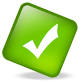 (copia e incolla)DOCUMENTAZIONE PRESENTATAInserire flag con n. protocollo(copia e incolla)1Al primo docente collaboratore del D.S2Al secondo docente collaboratore del D.S 3Ai docenti Responsabili di plesso  Infanzia                       …   Primaria                      …   Secondaria I grado    …  ……………………………………………………..4Ai docenti coordinatori Infanzia (coordinamento didattico)     ………………………………….   Primaria  (coordinamento didattico)     …………………………………      ……………………………………………………..5Ai coordinatori consigli di InterclasseScuola Primaria6Ai coordinatori consigli di classe                                   Scuola Secondaria I grado      7Supporto organizzativo DS                                               Infanzia     Secondaria I grado                         ……………………………………8Commissione orario Primaria                       Secondaria I  grado     ……………………………………9Commissione GPS Referente………………..10Nucleo di AutovalutazioneReferenteComponenti……………………………………11Programmazione – PON/POR/PNSDReferenteComponente……………………………………12Coordinatori Dipartimenti DisciplinariPrimariaSecondaria I grado……………………………………13Referente  NIVcomponente Primaria                        Secondaria I grado      …………………………………..14Referente Educazione stradaleInfanzia                       …………………15Tutor Docenti neo immessi in ruolo                         Infanzia                        Primaria                      …………………………………..16Responsabile laboratorio sec. I gradoLab. Musicale – Montalto CentroLab. Linguistico – S. Benedetto UllanoResp. Sussidi Didattici – S. Benedetto Ullano………………………………………………………17Responsabile laboratorio PrimariaLab. Informatico – Montalto Centro Lab. Musicale – S. Benedetto……………………………………18Informazione Comunicazione – Rass. StampaReferenteComponente produzione grafica……………………………………19Gruppo di lavoro – Valutazione PrimariaReferenteComponenti……………………………………20Gruppo di lavoro INVALSIReferenteComponente……………………………………21Tutor Scienze Formazione InfanziaComponente………………..22Tutor Scienze Formazione Primaria………………..23Referente DSAComponente                       ………………..24Referente Bullismo e Cyberbullismo………………..25Referente Inclusione Primaria                       ………………..26Referente Progetto UNICEFPrimaria                       ………………..27Referente INVALSIReferente d’Istituto  Referente  Secondaria I grado  ……………………………………28Docenti Tutor NeoassuntiComponenti………………..29Animatore Digitale………………..30Gestione Sito WebSecondaria I grado    ………………..31Referente Tecnico d’IstitutoComponente Tecnico………………..32Curricolo VerticaleReferenteComponente ……………………………………33Curricolo verticale Educazione CivicaReferenteComponenti……………………………………34Commissione CollaudoReferente………………..35Coordinatore strumento Musicale………………..Nota (1): Nota (1): Nota (1): Nota (1): ATTIVITA’ E PROGETTI PTOF PREVISTI IN AMBITODI CONTRATTAZIONE INTEGRATIVAATTIVITA’ SVOLTEInserire flag(copia e incolla)DOCUMENTAZIONE PRESENTATAInserire flag con n. protocollo(copia e incolla)SCUOLA  INFANZIA1Progetto  “Lingua Inglese”Referente…………………2Progetto  “Educazione Stradale”Referente…………………3Progetto  “ Piccoli Eroi a Scuola”ReferenteComponenti…………………4CODING PNSDReferenteComponenti……………………………………SCUOLA  PRIMARIA1Progetto  “Campionati Junior- Giochi Matematici”Referente…………………2 Progetto “Matematica…mente”Referente…………………3Progetto ”TRINITY”ReferenteComponente……………………………………SCUOLA  SECONDARIA 1° GRADO1Progetto  “Giochi Matematici Bocconi”Referente…………………2Progetto  “ Trinity” secondariaComponente…………………3Progetto  “Scuola Sicura”Referente…………………4Progetto “Giornale d’Istituto”ReferenteProgetto grafico……………………………………5Progetto AMOPAReferente…………………6Progetto “Educazione ambientale – 2021ReferenteComponenti……………………………………7Attività di integrazione degli apprendimenti: Potenziamento lingua ingleseRecupero lingua inglese……………………………………